MÅNEDSPLAN - FEBRUARNB: Uke 9 er vinterferieuke, ferielapper kommer.UKEMANDAGTIRSDAGONSDAGTORSDAGFREDAG  530.Grupper: Arbeid med tema/prosjekt.31.Tirsdager er det møtedag på huset. Lek på avdelingen.1.Førskolegruppa: SvømmingGruppe rød og blå:
Arbeid med tema/prosjekt2.Førskolegruppa: skoleGruppe rød og blå: Tur                                       5.-Varmmat
-Minirøris
-Vannrom66.Markering av samefolkets dag.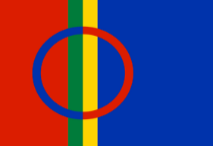 7.Tirsdager er det møtedag på huset. Lek på avdelingen.8. Førskolegruppa: SvømmingGruppe rød og blå:
Arbeid med tema/prosjekt9Førskolegruppa: skoleGruppe rød og blå: 
Tur10.                      -Varmmat-Fysisk aktivitet713.Grupper: Arbeid med tema/prosjekt.14.Tirsdager er det møtedag på huset. Lek på avdelingen.15Førskolegruppa: SvømmingGruppe rød og blå:
Arbeid med tema/prosjekt16.Førskolegruppa: skoleGruppe rød og blå: 
Tur17.-Varm lunch-Vannrom-Vi reiser til Syden820Grupper: Arbeid med tema/prosjekt.21.Tirsdager er det møtedag på huset. Lek på avdelingen.22.Førskolegruppa: SvømmingGruppe rød og blå:
Arbeid med tema/prosjekt23.Førskolegruppa: IshallenGruppe rød og blå: 
Tur24.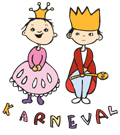 